Přihláška ŽELEZNÉ HASIČÁTKO TFA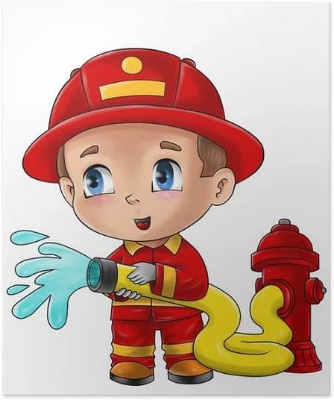 29.4.2023 Břehy od 10:00 Podpis vedoucího kolektivu: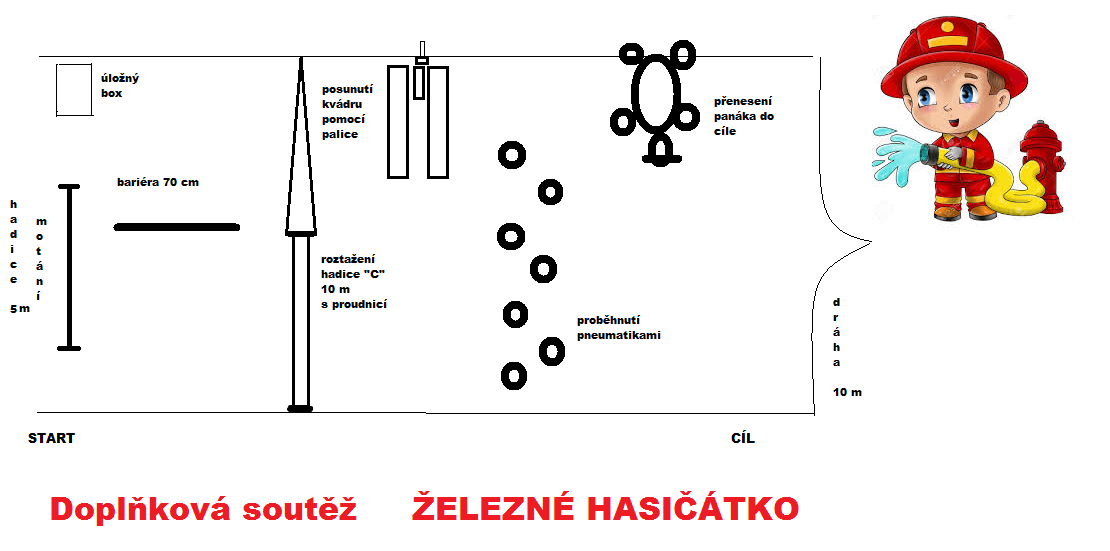 SDH:Jméno a příjmeníDatum  narození